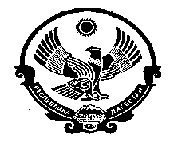 Министерство образования  Республики ДагестанУправление Образования МР «Кизилюртовский район»Муниципальное Казенное Общеобразовательное учреждение «Шушановская СОШ»ИНН  0516008363, ОГРН  1020502232398;ул. Центральная , с.Стальское,  Кизилюртовский район, Республика Дагестан, Российская Федерация, 368105.                                     «УТВЕРЖДАЮ»                                                                                                                                  Директор  МКОУ                                                «Шушановская  СОШ»                                                                                                              ___________ Д.Н.Джамавов 2018г.                                                                 ПОЛОЖЕНИЕ                             «О  проверке ученических тетрадей»1. Общие положения1.1. Настоящее положение разработано в соответствии с ФЗ-273 «Об образовании в Российской Федерации», на основании должностных инструкций учителей-предметников.1.2. Настоящее Положение определяет порядок и периодичность проверки письменных работ, в тетрадях по предметам:- русский язык и литература;- математика, иностранный язык, ИЗО;- история, химия, физика, география, биология;1.3. Проверка тетрадей является одним из возможных способов контроля знанийобучающихся.1.4.При проверке тетрадей учитель имеет право делать записи только пастой (чернилами) красного цвета.1.5.Учитель имеет право, помимо выставления (или не выставления) оценки, делать в тетради записи, касающиеся только непосредственно проверяемой работы.1.6.Запрещается делать в тетради записи, касающиеся поведения учащихся (для этих целей имеется дневник).1.7.В качестве отметки может быть использован только один из следующих символов: «1»,«2», «3», «4», «5». Допускается выставление нескольких отметок за каждый вид деятельности (в том числе и через дробь).1.8. С целью повышения качества проверки и оценки уровня усвоения обучающимися изученного материала учителю-предметнику необходимо ознакомить обучающихся с критериями выставления оценок.1. Количество и название ученических тетрадейДля выполнения всех видов обучающих работ, а также текущих контрольных письменных работ ученики должны иметь следующее количество тетрадей:В случае наличия в используемых УМК рабочих тетрадей на печатной основе, такие тетради обязательны для работы.2. Требования к оформлению и ведению тетрадей2.1.  Учащиеся пользуются стандартными тетрадями, состоящими из 12-18 листов. Общие тетради могут использоваться лишь в 7-11-х классах на уроках по учебным дисциплинам, при изучении которых необходимо выполнение больших по объему работ. Общие тетради по русскому языку и алгебре используются, только начиная с 10-го класса.2.2.  Тетрадь по предмету должна иметь аккуратный внешний вид. На ее обложке (первой странице) делается следующая запись:ТетрадьДля____________работпо___________________ученика (цы)_____классаМКУО  «Шушановская СОШ»Фамилия_____________Имя _________________На обложке тетрадей для контрольных работ, работ по развитию речи, лабораторных и практических работ делаются соответствующие записи.2.3.  При выполнении работ учащимся  разрешается делать на полях записи справочного характера по содержанию изучаемой темы, предмета. Обязательным является соблюдение правила «красной» строки в тетрадях по всем предметам.2.4. Дата выполнения работы записывается в строку арабскими цифрами и названием месяца в тетрадях по математике в 1-6-м классах, прописью — в тетрадях по русскому языку в 1 -9-м классах, цифрами на полях или строке в тетрадях по остальным предметам.2.5.  Размер полей в тетрадях устанавливается учителем исходя из специфики письменных работ по учебному предмету.2.6.  На каждом уроке в тетрадях следует записывать его тему, а на уроках по русскому языку, математике, алгебре и геометрии — указывать вид выполняемой работы (классная, домашняя, самостоятельная, диктант, изложение, сочинение и т.д.).2.7.  При выполнении заданий в тетрадях учащиеся должны указывать номер упражнения, задачи, вопроса.2.8.  Устанавливается следующий пропуск клеток и линий в тетрадях:•  по математике (алгебре, геометрии) — начинать писать с самой верхней полной клетки, между разными заданиями пропускать 2 клетки, между домашней и классной — 4 клетки, между датой и заголовком работы — 2 клетки;•  по русскому языку — линии внутри одной работы не пропускаются, между домашней и классной работой оставляют 2 линии.Текст каждой новой работы начинается с «красной» строки на той же странице тетради, на которой написаны дата и наименование работы.2.9. Итоговые контрольные работы по русскому языку и математике выполняются в специальных тетрадях, предназначенных для этого вида работ,: в тетрадях записывается только работы (например, контрольная работа, тест, диктант). То же относится и к обозначению кратковременных работ, выполняемых в общих тетрадях.2.10.  Учащиеся ведут записи в тетрадях синей или фиолетовой пастой. Черная или зеленая пасты, карандаш могут быть использованы при подчеркивании, составлении графиков и т.д. Учащимся запрещается писать в тетрадях красной пастой.3.  Порядок проверки письменных работ учащихсяПри оценке письменных работ учащихся руководствоваться соответствующими  нормами оценки знаний, умений, навыков школьников.Все контрольные работы обязательно оцениваются учителем с занесением оценок в      классный журнал. Самостоятельные обучающие письменные работы также   оцениваются. Оценки в журнал за эти работы могут быть выставлены по усмотрению  учителя.3.1. Определён следующий порядок проверки рабочих тетрадей обучающихся:по математике-в 1-5 классах и первом полугодии 6 класса проверяются все домашние и классныеработы обучающихся;-во втором полугодии 6 класса и в 7-9 классах - ежедневно проверяются работы услабых обучающихся, у всех остальных - наиболее значимые работы, все виды контрольных и самостоятельных работ, но не реже 2 раз в месяц.по русскому языку-в 1-5 классах и первом полугодии 6 класса - проверяются все домашние и классныеработы обучающихся;-во втором полугодии 6 класса и в 7-9 классах - ежедневно проверяются работы услабых обучающихся, у всех остальных - наиболее значимые работы, все виды контрольных и самостоятельных работ, но не реже 2 раз в месяц.по литературе-в 5-8 - х классах проверка тетрадей проводится 2 раза в месяц;-в 9- х классах - один раз в месяц.Проверяются также все виды контрольных работ у всех обучающихсяпо истории тетради обучающихся всех классов проверяются не реже одного- двух раз в учебную четверть. Проверяются также все виды контрольных работ у всех обучающихся!по географии тетради все обучающихся всех классов проверяются не реже одного- двух раз в учебную четверть. Проверяются также все виды контрольных работ у всех обучающихся.по ИЗО учитель контролирует наличие у обучающихся альбомов для рисования и черчения, проверяет каждую работу у обучающихся всего класса;по химии проверяет рабочие тетради обучающихся выборочно. Каждая тетрадь должна быть проверена не реже двух раз за учебную четверть. Проверяются все виды контрольных работ у всех обучающихся.по биологии тетради все обучающихся всех классов проверяются не реже одного- двух раз в учебную четверть; Проверяются также все виды контрольных работ у всех обучающихся.4.  Особенности проверкиВ проверяемых работах учитель отмечает и исправляет допущенные ошибки,руководствуясь следующим:при проверке тетрадей и контрольных работ по русскому языку и математике учащихся I - IV классов учитель зачеркивает орфографическую ошибку, цифру, математический знак и надписывает вверху нужную букву или верный результат математических действий. При пунктуационных ошибках зачеркивается ненужный или пишется необходимый в этом случае знак препинания; на полях учитель обозначает ошибку определенным условным знаком (I – орфографическая ошибка, V – пунктуационная);Все контрольные работы обязательно оцениваются учителем с занесением оценок в классный журнал.Самостоятельные обучающие письменные работы также оцениваются. Оценки в журнал за эти работы могут быть выставлены по усмотрению учителя.Классные и домашние письменные работы по русскому языку и математике, начиная с II полугодия 2 класса, оцениваются; оценки в журнал могут быть выставлены за наиболее значимые работы по усмотрению учителя. В 3–11 классах оцениваются все проверяемые работы, но в журнал выставляются оценки по усмотрению учителя.5.    Осуществление контроля6.1.Контроль за порядком ведения и проверкой тетрадей осуществляет заместитель директора по УВР или администрация школы.  6.2.Контроль осуществляется согласно плана внутришкольного контроля.7. ОтветственностьЗа нарушение требований настоящего Положения работники школы,осуществляющие педагогическую деятельность, несут дисциплинарную ответственноПредметКоличество тетрадейКоличество тетрадейКоличество тетрадей1-4 классы5-9 классы10-11 классыРусский языкДве рабочие тетради и одна тетрадь для диктантов и изложенийДве рабочие тетради, одна тетрадь для контрольных работ (диктантов).Две рабочие тетради, одна тетрадь для контрольных работ (диктантов).ЛитератураОдна тетрадьОдна рабочая тетрадь и одна тетрадь для творческих работ (сочинений)МатематикаДве рабочие тетради и одна тетрадь для контрольных работДве рабочие тетради и одна тетрадь для контрольных работАлгебраДве рабочие тетради и одна тетрадь для контрольных работДве рабочие тетради и одна тетрадь для контрольных работГеометрияДве рабочие тетрадиОдна рабочая тетрадьИностранный языкОдна тетрадь и словарьОдна тетрадь и словарьФизика, химияОдна рабочая тетрадь, одна тетрадь для контрольных работ и одна тетрадь для лабораторных и практических работОдна рабочая тетрадь, одна тетрадь для контрольных работ и одна тетрадь для лабораторных и практических работБиология, география, природоведение, история, технология, ОБЖ, музыка, черчение, курсы.По одной тетрадиПо одной тетрадиПо одной тетради